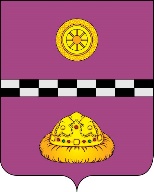 ПОСТАНОВЛЕНИЕ			ШУöМот    14 июня  2013 года                                                                            №   39           пст. Иоссер Республика Коми                               О признании граждан нанимателямижилых помещений по договорусоциального найма            Рассмотрев протокол жилищной комиссии сельского поселения «Иоссер» от 05.04.2013. № 1 и в соответствии с Жилищным Кодексом Российской Федерации от 29.12.2004. № 189-ФЗ, -ПОСТАНОВЛЯЮ:            1. Признать нанимателями жилых помещений по договору социального найма следующих граждан:            1.1. БАБИЙЧУК Зою Михайловну, зарегистрированную по ул. Ленина дом № 12, квартира № 6, пст. Ропча, общая площадь – 55,9 кв.м, проживающую в данном жилом помещении с 1980 года, состав семьи 1 человек.            1.2. ШИНКАРЕВУ Жанну Васильевну, зарегистрированную по ул. Новая дом № 1а, квартира № 3, пст. Ропча, общая площадь – 65,1 кв.м, проживающую в данном жилом помещении с 1994 года, состав семьи 4 человека: муж – ШИНКАРЕВ Виталий Александрович, дочь – ШИНКАРЕВА Валентина Витальевна, брат – РУДНИК Василий Васильевич.            1.3. ЗАБКОВУ Нину Михайловну, зарегистрированную по ул. Гагарина дом № 9, квартира № 5, пст. Ропча, общая площадь – 30,5 кв.м, проживающую в данном жилом помещении с 1981 года, состав семьи 1 человек.            1.4. ГАРКУША Василия Анатольевича, зарегистрированного по ул. Лесная дом № 11а, квартира № 6, пст. Ропча, общая площадь – 64,3 кв.м, проживающего в данном жилом помещении с 2003 года, состав семьи 2 человека: брат – ГАРКУША Илья Анатольевич.            1.5. МОРОЗОВУ Альбину Николаевну, зарегистрированную по ул. Гагарина дом № 5, квартира № 3, пст. Ропча, общая площадь – 30,5 кв.м, проживающую в данном жилом помещении с 1983 года, состав семьи 1 человек.            1.6. КОМИССАРОВУ Марию Михайловну, зарегистрированную по ул. Ленина дом № 12, квартира № 11, пст. Ропча, общая площадь – 66,7 кв.м, проживающую в данном жилом помещении с 1980 года, состав семьи 2 человека: муж – КОМИССАРОВ Владимир Алексеевич.            1.7. ОВЧИННИКОВУ Нину Александровну, зарегистрированную по ул. Центральная дом № 2, квартира № 7, пст. Иоссер, общая площадь – 49,2 кв.м, проживающую в данном жилом помещении с 2003 года, состав семьи 3 человека: дочь – ОВЧИННИКОВА Светлана Ивановна, внук – ОВЧИННИКОВ Артём Алексеевич.            1.8. ЯКУБОВИЧ Галину Владимировну, зарегистрированную по ул. Лесная дом № 11, квартира № 4, пст. Ропча, общая площадь – 49,0 кв.м, проживающую в данном жилом помещении с 2001 года, состав семьи 1 человек.            2. Нанимателям жилых помещений в 10-и дневный срок заключить договор социального найма с ООО «УК «КЖКХ».Глава сельского поселения «Иоссер»                                              Е.В. Гусак